 Sciences expérimentales et technologie Fonctions de respiration Situation proposée : l’air expiré est-il identique à l’air expiré ?Séance 5(2 heures) Sciences expérimentales et technologie Fonctions de respiration Situation proposée : l’air expiré est-il identique à l’air expiré ?CYCLE 3Objectifs visés Faire émerger les représentations sur la nature des composants de l’air lors de la respiration.Mettre en œuvre un dispositif scientifique pour mettre en évidence la présence de dioxyde de carbone dans l’air expiré.AcquisitionsSavoir se servir des échanges verbaux : exposer son point de vue, prendre en compte celui des autres, questionner l’adulte ou les autres élèves.Formuler par écrit ses conceptions et observations intégrant dessins ou schémas.Objectifs visés Faire émerger les représentations sur la nature des composants de l’air lors de la respiration.Mettre en œuvre un dispositif scientifique pour mettre en évidence la présence de dioxyde de carbone dans l’air expiré.AcquisitionsSavoir se servir des échanges verbaux : exposer son point de vue, prendre en compte celui des autres, questionner l’adulte ou les autres élèves.Formuler par écrit ses conceptions et observations intégrant dessins ou schémas.Matériel :En EPS : après une course longue, placer un miroir de poche devant la bouche d’un élève qui expire l’air de ses poumons. Prendre la température de l’air qui est expulsé des poumons avec un thermomètre électronique. Relever les observations, faire des photos.En sciences : Fabriquer de l’eau de chaux. 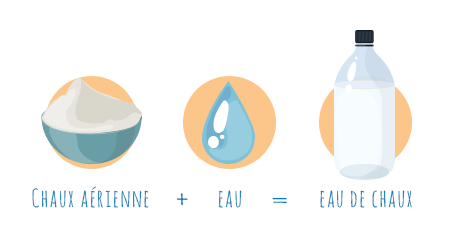                                                                                  ( Source : https://www.compagnie-des-sens.fr/eau-de-chaux/)*Le liniment oléocalcaire est un mélange liquide de 50% d'eau de chaux qui permet de rétablir le pH naturel de la peau.Pour la suite, voir le filage de l’expérienceRéaliser l’expérience qui démontre que l’air expiré est d’une nature gazeuse différente que l’air inspiré.Voir le filage de l’expérience.En complément le clip vidéo. Démarche :Temps 1 : En EPSAprès le temps de course longue, la température du corps est plus élevée. C’est le moment idéal pour effectuer un relevé de la température de l’air expiré par chacun qui permettra d’effectuer un relevé personnel et des données collectives qui montreront que globalement tous les individus présentent une température avoisinante avant et après la course. L’expérience du miroir permet de mettre en évidence la présence d’eau dans l’air que nous expirons.  Temps 2 : De retour en classe. Le travail en sciences peut faire l’objet de deux temps distincts. Sciences 1 : Tracer la courbe des températures et calculer la moyenne, avant et après la course. En tirer des conclusions à destination de la trace collective. Concernant l’expérience du miroir, rédiger un commentaire qui atteste de la présence d’eau dans les gaz expulsés à l’expiration. Sciences 2 :Réaliser le mélange pour obtenir de l’eau de chaux :Fiche technique de l'eau de chauxCarte d'identité de l'eau de chaux.Nom commun : Eau de chauxAutre nom : solution d’hydroxyde de calciumNom INCI : Aqua, Calcium hydroxyde                              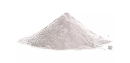 Caractéristiques biochimiques.Eau (H2O)Hydroxyde de calcium (Ca(OH)2                                         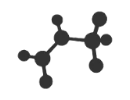 Caractéristiques physiques.                            Densité : 1,0                                           pH : 12,3Solubilité : dans l’eauInsolubilité : dans l’huile                                                   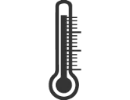 Caractéristiques organoleptiques.Aspect : liquide Couleur : translucide Odeur : aucune                                                                 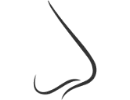 Goût : neutre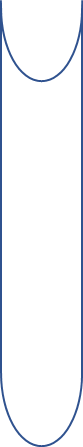 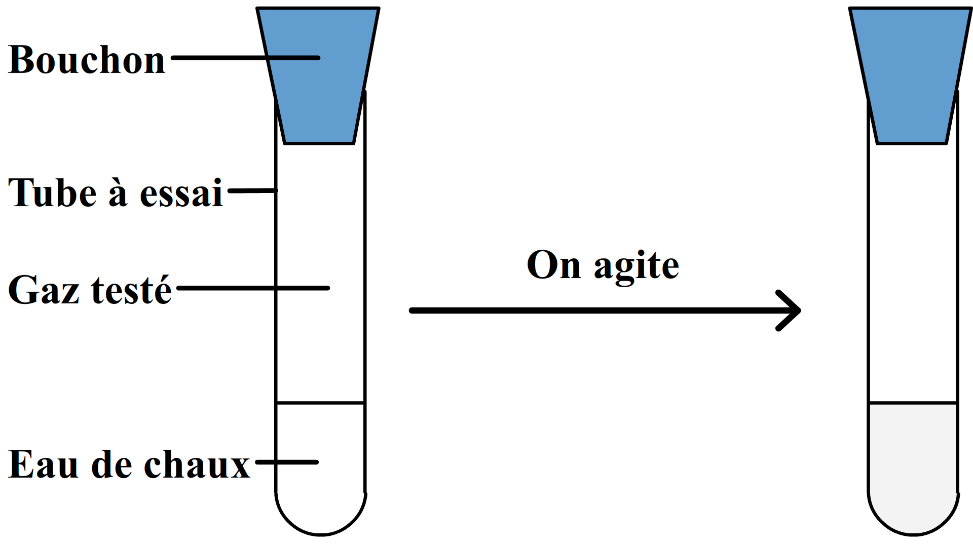 Conclusion : l’air expiré n’est pas de même nature que l’air que nous inspirons. Visionner le film annexé. Réaliser une trace écrite collective    Recommandations pour l’enseignant :Cette séquence permet aux élèves de manipuler des objets techniques (thermomètre, tube à essai ou pot de yaourt avec couvercle, produit chimique à manipuler avec précaution). Matériel :En EPS : après une course longue, placer un miroir de poche devant la bouche d’un élève qui expire l’air de ses poumons. Prendre la température de l’air qui est expulsé des poumons avec un thermomètre électronique. Relever les observations, faire des photos.En sciences : Fabriquer de l’eau de chaux.                                                                                  ( Source : https://www.compagnie-des-sens.fr/eau-de-chaux/)*Le liniment oléocalcaire est un mélange liquide de 50% d'eau de chaux qui permet de rétablir le pH naturel de la peau.Pour la suite, voir le filage de l’expérienceRéaliser l’expérience qui démontre que l’air expiré est d’une nature gazeuse différente que l’air inspiré.Voir le filage de l’expérience.En complément le clip vidéo. Démarche :Temps 1 : En EPSAprès le temps de course longue, la température du corps est plus élevée. C’est le moment idéal pour effectuer un relevé de la température de l’air expiré par chacun qui permettra d’effectuer un relevé personnel et des données collectives qui montreront que globalement tous les individus présentent une température avoisinante avant et après la course. L’expérience du miroir permet de mettre en évidence la présence d’eau dans l’air que nous expirons.  Temps 2 : De retour en classe. Le travail en sciences peut faire l’objet de deux temps distincts. Sciences 1 : Tracer la courbe des températures et calculer la moyenne, avant et après la course. En tirer des conclusions à destination de la trace collective. Concernant l’expérience du miroir, rédiger un commentaire qui atteste de la présence d’eau dans les gaz expulsés à l’expiration. Sciences 2 :Réaliser le mélange pour obtenir de l’eau de chaux :Fiche technique de l'eau de chauxCarte d'identité de l'eau de chaux.Nom commun : Eau de chauxAutre nom : solution d’hydroxyde de calciumNom INCI : Aqua, Calcium hydroxyde                              Caractéristiques biochimiques.Eau (H2O)Hydroxyde de calcium (Ca(OH)2                                         Caractéristiques physiques.                            Densité : 1,0                                           pH : 12,3Solubilité : dans l’eauInsolubilité : dans l’huile                                                   Caractéristiques organoleptiques.Aspect : liquide Couleur : translucide Odeur : aucune                                                                 Goût : neutreConclusion : l’air expiré n’est pas de même nature que l’air que nous inspirons. Visionner le film annexé. Réaliser une trace écrite collective    Recommandations pour l’enseignant :Cette séquence permet aux élèves de manipuler des objets techniques (thermomètre, tube à essai ou pot de yaourt avec couvercle, produit chimique à manipuler avec précaution). 